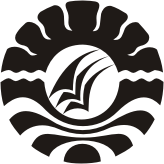 SKRIPSIPENINGKATAN KEMAMPUAN MENGENAL HURUF HIJAIYAH MELALUI PENGGUNAAN MEDIA KARTU HURUF  DI KELOMPOK B1TAMAN KANAK-KANAK AL-MADANIKECAMATAN MONCONGLOE KABUPATEN MAROSDiajukan untuk Memenuhi Salah Satu Syarat Guna Memperolah GelarSarjana Pendidikan pada Program Studi Pendidikan Guru Pendidikan Anak Usia DiniStrata Satu Fakultas Ilmu PendidikanUniversitas Negeri MakassarDARMAWATI1649045001PENDIDIKAN GURU PENDIDIKAN ANAK USIA DINIFAKULTAS ILMU PENDIDIKANUNIVERSITASNEGERI MAKASSAR2018LEMBAR PERNYATAAN BEBAS PLAGIATSaya menyatakan dengan sesungguhnya bahwa skripsi yang saya susun sebagai syarat penyelesaian Tugas Akhir pada Program Studi Pendidikan Guru Pendidikan Anak Usia Dini Fakultas Ilmu Pendidikan Universitas Negeri Makassar seluruhnya merupakan hasil kerja saya.Adapun bagian-bagian tertentu dalam penulisan skripsi ini yang saya kutip dari hasil karya orang lain telah dituliskan dengan sumbernya secara jelas dan sesuai dengan norma-norma, kaidah dan etika penulisan karya ilmiah. Apabila di kemudian hari ditemukan seluruh atau sebagian skripsi ini bukan hasil karya saya sendiri atau adanya plagiasi dalam bagian-bagian tertentu, saya bersedia menerima sanksi termasuk pencabutan gelar akademik yang saya sandang sesuai dengan aturan dan undang-undang yang berlaku.MOTTODengan Mengenal Huruf-huruf Merupakan Awal dari Kemampuan Mengetahui Makna Sebuah Karya. (Penulis)Kuperuntukkan karya tulis ini kepada : Bapak, Ibu tercinta dan suami tercinta, yang selalu tulus mendukung dan mendoakan dengan penuh rasa kasih dan sayang. Kakak beserta keluarga, dan aku bingkiskan untuk adikku, yang selalu memberi motivasi dan perhatiannya. Agama dan Negaraku. Almamaterku tercinta Universitas Negeri Makassar.ABSTRAKDARMAWATI, 2018. Peningkatan Kemampuan Mengenal Huruf Hijaiyah melalui Penggunaan Media Kartu Huruf di Kelompok B1 Taman Kanak-kanak Al-Madani Kecamatan Moncongloe, Kabupaten Maros. Skripsi ini dibimbing oleh                      Dr. Muhammad Akil Musi, S.Pd.,M.Pd. dan Hajerah, S.Pd.I.,M.Pd. Program Studi Pendidikan Guru Pendidikan Anak Usia Dini Fakultas Ilmu Pendidikan Universitas Negeri Makassar.Penelitian ini bertujuan untuk peningkatan kemampuan mengenal huruf hijaiyah melalui kartu huruf di Kelompok B1 Taman Kanak-kanak Al-Madani Kecamatan Moncongloe, Kabupaten Maros. Penelitian ini dilatar belakangi oleh rendahnya kemampuan anak dalam mengenal huruf hijaiyah. Subjek penelitian ini adalah anak Kelompok B1 Taman Kanak-kanak Al-Madani Kecamatan Moncongloe, Kabupaten Maros semester genap Tahun Ajaran 2017/2018 yang terdiri dari 15 anak yang terdiri dari 4 anak perempuan dan 11 anak laki-laki. Metode pengumpulan data yang digunakan adalah observasi dan dokumentasi, sedangkan teknik analisis data yang digunakan adalah analisis kualitatif. Hasil menunjukkan bahwa penggunaan kartu huruf dapat meningkatkan kemampuan mengenal huruf hijaiyah di Kelompok B1 Taman Kanak-kanak Al-Madani Kecamatan Moncongloe, Kabupaten Maros dengan kategori “baik”.PRA KATAPuji syukur kehadirat Allah SWT, karena rahmat-Nya sehingga skripsi yang berjudul “Peningkatan Kemampuan Mengenal Huruf Hijaiyah melalui Penggunaan Media Kartu Huruf di Kelompok B1 Taman Kanak-kanak Al-Madani Kecamatan Moncongloe, Kabupaten Maros” dapat diselesaikan sesuai waktu yang ditargetkan. Walaupun demikian penulis menyadari bahwa masih terdapat kekurangan dalam penulisan ini, baik redaksi kalimat maupun sistematika penulisannya. Namun demikian harapan penulis, skripsi ini dapat memberikan sedikit harapan demi terciptanya pembelajaran yang bermakna di dalam kelas.Dalam penyusunan hasil skripsi ini, penulis menghadapi banyak kesulitan, baik dalam proses pengumpulan bahan pustaka maupun dalam penyusunannya. Namun berkat bimbingan dan dorongan dari  berbagai pihak, maka  kesulitan dapat teratasi. Oleh karena itu, maka sepantasnyalah penulis  menyampaikan ucapan terimakasih kepada  yang terhormat Bapak Dr. Muhammmad Akil Musi, S.Pd.,M.Pd.. sebagai pembimbing I dan Ibu Hajerah, S.Pd.I.,M.Pd. dosen pembimbing II atas kesempatannya untuk membimbing penulis selama menyusun skripsi ini. Selanjutnya ucapan terimakasih penulis tujukan kepada:Bapak Prof. Dr. H. Husain Syam, M.Tp. Rektor Universitas Negeri Makassar, yang telah memberi peluang untuk mengikuti proses perkuliahan di Pendidikan Guru Pendidikan Anak Usia Dini Fakultas Ilmu Keguruan UNM.Dr. Abdullah Sinring, M.Pd. sebagai Dekan FIP UNM, yang senantiasa memberikan  motivasi  dalam berbagai  kesempatan  untuk   lebih  meningkatkan profesionalisme melalui proses perkuliahan dan Dr. Abdul Saman, M.Si.Kons.  selaku   PD  I   FIP  UNM,   Drs. Muslimin, M.Ed.  selaku   PD  II   FIP  UNM,  Dr. Pattaufi, M.Si. selaku   PD III FIP UNM, Dr. Parwoto, M.Pd. selaku PD IV FIP UNM yang telah memberikan layanan akademik, administrasi dan kemahasiswaan selama proses pendidikan dan penyelesaian studi.Syamsuardi, S.Pd., M.Pd. selaku Ketua Program Studi Pendidikan Guru Pendidikan Anak Usia Dini Fakultas Ilmu Pendidikan Universitas Negeri Makassar, yang telah memberikan dorongan dalam menyelesaikan studi ini.Arifin Manggau, S.Pd., M.Pd. selaku Sekretaris Program Studi Pendidikan Guru Pendidikan Anak Usia Dini Fakultas Ilmu Pendidikan Universitas Negeri Makassar dan Azizah Amal, SS., M.Pd. selaku Kepala Bagian Laboratorium Program Studi Pendidikan Guru Pendidikan Anak Usia Dini Fakultas Ilmu Pendidikan Universitas Negeri Makassar, atas bimbingan dan arahannya dalam perkuliahan ini.Bapak dan Ibu Dosen serta pegawai/tata usaha PG-PAUD UNM atas segala perhatiannya dan pelayanannya baik aspek akademik, administrasi, maupun aspek kemahasiswaan  sehingga proses perkuliahan berjalan sangat lancar.Kepada kedua Orangtua beserta keluarga yang senantiasa memberikan dorongan selama melanjutkan studi pada perguruan tinggi UNM.Akhirnya penulis menyampaikan kepada semua pihak yang tak sempat disebutkan namanya satu per satu atas bantuan dan bimbingannya, semoga Allah S.W.T senantiasa memberikan ganjaran pahala yang setimpal, Amin. Harapan penulis, skripsi ini dapat bermanfaat bagi seluruh pembacanya, khususnya bagi pemerhati pendidikan.DAFTAR ISIHALAMAN JUDUL		iPERSETUJUAN PEMBIMBING		iiPENGESAHAN UJIAN SKRIPSI		iiiLEMBAR PERNYATAAN BEBAS PLAGIAT		ivMOTTO		vABSTRAK		viPRA KATA		viiDAFTAR ISI 	………	ixDAFTAR TABEL 	………	xiiDAFTAR GAMBAR 	………	xiiiDAFTAR LAMPIRAN 	………	xivBAB I PENDAHULUAN	  	1Latar Belakang Masalah	 	1Rumusan Masalah 	   	6Tujuan Penelitian 		6Manfaat Penelitian 		6BAB II TINJAUAN PUSTAKA, KERANGKA PIKIR DAN HIPOTESIS TINDAKAN		8Tinjauan Pustaka	  	8Kemampuan Bahasa Anak Usia Dini	  	8Pengertian Anak Usia Dini	  	8Karakteristik Anak Usia Dini	  	9Perkembangan Bahasa Anak Usia Dini		10Kemampuan Membaca Permulaan	  	12Pengertian Membaca Permulaan	  	12Tahapan Kemampuan Membaca Anak Usia 5-6 Tahun	  	13Karakteristik Membaca Anak Usia 5-6 Tahun	  	14Kemampuan Mengenal Huruf Hijaiyah Anak Usia Dini	  	15Pengertian Kemampuan Mengenal Huruf Anak Usia Dini	  	15Manfaat Mengenal Huruf Anak Usia Dini	  	16Huruf Hijaiyah	  	17Indikator Kemampuan Mengenal Huruf Anak Usia 5-6 Tahun	  	18Media Kartu Huruf	  	18Pengertian Media	  	18Kartu Huruf	  	19Langkah-langkah Permainan Kartu Huruf	  	19Manfaat dan Kelebihan Kartu Huruf	  	20Kerangka Pikir	  	22BAB III METODE PENELITIAN		24Jenis dan Tindakan Penelitian 		24Fokus Penelitian 		25Setting dan Subjek Penelitian		25Prosedur Penelitian		25Teknik Pengumpulan Data		28Teknik Analisis Data dan Indikator Keberhasilan		29BAB IV HASIL PENELITIAN DAN PEMBAHASAN		31Hasil Penelitian 		31Pembahasan 		52BAB V KESIMPULAN DAN SARAN		59Kesimpulan 		59Saran 		59DAFTAR PUSTAKA		60DAFTAR RIWAYAT HIDUPDAFTAR TABELTabel 3.1   	Kategori Penilaian Hasil Belajar		29DAFTAR GAMBARGambar 2.1 Kerangka Pikir		23Gambar 3.1 Rancangan Penelitian Perencanaan Kemis dan Mc Taggart		24DAFTAR LAMPIRANLampiran 1 Lembar Observasi Guru		64Lampiran 2 Lembar Observasi Anak		73Lampiran 3 Skenario Pembelajaran		82Lampiran 4 Rencana Pelaksanan Pembelajaran Harian (RPPH)		87Lampiran 5 Dokumentasi Pembelajaran Permainan Kartu Huruf		100Lampiran 6 Persuratan Penelitian		105